УТВЕРЖДЕНА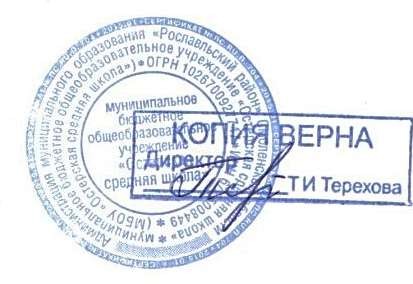 приказом директора муниципального бюджетного общеобразовательного учреждения«Остерская средняя школа»от 01.09.2022 года № 77амуниципальное бюджетное общеобразовательное учреждение«Остерская средняя школа»ПРОГРАММАпо развитию физической культуры и спорта, олимпийского образования«Здоровые дети - здоровое поколение»Принята на заседании педагогического советамуниципального бюджетного общеобразовательного учреждения«Остерская средняя школа» протокол № 14 от 31 августа .Принята на заседании Совета родителей муниципального бюджетного общеобразовательного учреждения«Остерская средняя школа» протокол № 3 от 31 августа .Принята на заседании Совета обучающихсямуниципального бюджетного общеобразовательного учреждения«Остерская средняя школа» протокол № 4 от 31 августа .Паспорт программымуниципального бюджетного общеобразовательного учреждения«Остерская средняя школа»Рославльского района Смоленской областипо развитию физической культуры и спорта, олимпийского образованияПрограмма развития физкультуры и спорта, олимпийского образования является документом, отражающим стратегическую ориентацию на совершенствование физкультурно-спортивной деятельности образовательного учреждения на ближайшие годы. Она отражает цели, задачи, направления, структуру содержания, формы, методы и средства организации физкультурно- спортивного воспитания и олимпийского образования. Основу программы составляют официальные государственные документы в сфере образования и спорта.Название программы: «Здоровое дети - здоровое поколение»Авторы-разработчики программы:Директор школыЗаместитель директора по воспитательной работе Учитель физической культурыТворческая рабочая группаОбоснование актуальности, цели и задачиАктуальностьЗабота о здоровье - это важный труд воспитателя. От жизнерадостности, бодрости детей зависит их духовная жизнь, мировоззрение, умственное развитие,прочность знаний, вера в свои силы.В.А. Сухомлинский. Одним из ключевых показателей эффективности образовательной программы школы и непременным фактором получения качественного образования и воспитания является состояние здоровья участников учебно- воспитательного процесса.Проблема здоровья, развития и воспитания детей имеет важнейшее государственное значение. Здоровье детей - это политика, в которой заложенонаше будущее, поэтому перед педагогами, родителями и общественностью стоит задача воспитания здорового поколения. «Здоровье это еще не все, но без здоровья все – ничто»,- сегодня это высказывание Сократа особенно актуально.Общеизвестны данные об ухудшении здоровья школьников. Причин этого явления множество, среди них и интенсификация учебного процесса, и неблагополучие социальной сферы, и слабо сформированные навыки культуры здоровья в семье. Поэтому задача школы - найти новые современные пути решения данной проблемы, инновационные подходы к укреплению и сохранению здоровья, к увеличению резервов здоровья в период нахождения и обучения ребенка в школе.Понимая важность сохранения и укрепления здоровья школьников, МБОУ Остерской средней школой была разработана программа по развитию физической культуры и спорта, олимпийского образования «Здоровые дети - здоровое поколение».Поводом для этого послужили результаты ежегодных профилактических осмотров обучающихся. Мониторинг физического здоровья школьников по данным медосмотра показал динамику заболеваний обучающихся:Также, сравнительный мониторинг простудных заболеваний учащихсяпоказал, что уровень заболеваемости в целом по классам на протяжении трех лет остается высоким.Сравнительный мониторинг простудных заболеваний учащихсяТолько трое выпускников 11 класса (за 3 года) по заключению медицинского осмотра врачей были признаны полностью здоровыми и смогли бы продолжить обучение в военных ВУЗах и ВУЗах силовых структур.Школа не может оставаться в стороне от данных проблем, поэтому особое внимание педагогический коллектив уделяет вопросам укрепления здоровья и физического развития обучающихся.Программа «Здоровые дети - здоровое поколение», основывается на положениях нормативно-правовых актов РФ:Конституция Российской Федерации;Конвенция ООН о правах ребенка;Закон Российской Федерации «Об образовании»;Закон Российской Федерации «Об основных гарантиях прав ребенка»;Закон Российской Федерации «Основы законодательства РФ об охране здоровья граждан»Национальную доктрину образования Российской Федерации;ФГОС общего образования  второго поколения;  «Основы законодательства РФ по охране здоровья граждан»;Федеральный закон «О санитарно-эпидеологическом благополучии населения»;Федеральный закон «О физической культуре и спорте в РФ»;Федеральный закон «Об ограничении курения табака»;Постановление Правительства РФ «Об утверждении Положения о социально-гигиеническом мониторинге»;Закон Российской Федерации «Об иммунопрофилактике инфекционных заболеваний»;Постановление Правительства Российской Федерации «Об общероссийской системе мониторинга состояния физического здоровья населения, развития детей, подростков и молодежи»;Приказ Министерства здравоохранения Российской Федерации и Министерства образования Российской Федерации « О мерах по улучшению охраны здоровья детей в Российской Федерации»;Приказ Министерства образования российской федерации, Министерства здравоохранения Российской Федерации, Государственного комитета Российской Федерации по физической культуре и спорту, Российской Академии образования « О совершенствовании процесса физического воспитания в образовательных учреждениях Российской Федерации»;Сан ПиН 2.4.1.3049-13 «Санитарно-эпидемиологические требования к устройству, содержанию и организации режима работы в дошкольных организациях» (утверждены Постановлением Главного государственного санитарного врача РФ.Основные концептуальные положения Программы «Здоровые дети- здоровое поколение»:Программа призвана реализовать основные положения Декларации Прав Ребенка, направленные на защиту здоровья и получение полноценного образования.Программа является подтверждением особого статуса детства как периода, не зависящего от социальных, политических, национальных, конфессиональных и других отличий.Программа находится в числе приоритетных направлений деятельности школы, служит основой сотрудничества образования и здравоохранения, общественности, школы и родителей.Цель Программы: создание условий для здоровьесозидающей образовательной среды, инновационной системы физкультурно-спортивного образования, массового привлечения обучающихся к занятиям физкультурой и спортом, развитию олимпийского образования и просвещения.Задачи Программы:1..Знакомить детей, родителей с основными понятиями валеологии (здоровье, здоровый образ жизни).Формировать навыки здорового образа жизни, гигиены, правил личной безопасности.Обеспечить условия для пропаганды здорового образа жизни; для ранней диагностики заболеваний; профилактики заболеваемости, травматизма и правонарушений среди обучающихся;Укреплять здоровье детей средствами физической культуры и спорта. 5.Пропагандировать физическую культуру, спорт, туризм в семье.6.Совершенствовать систему проведения спортивных соревнований, Спартакиад, спортивно-массовых мероприятий; систему работы с одаренными спортсменами; 7.Работать над достижением высоких результатов в муниципальных, региональных, всероссийских и международных спортивных соревнованиях;Воспитывать толерантность.Сроки реализации (продолжительность, начало и окончание)Продолжительность программы 5лет Подготовительный этап: 2022гг.Практический этап: 2022 – 2025 гг. Обобщающий этап: 2026г.Содержание Программы:Санитарно-просветительская работа по формированию здорового образа жизниПрофилактическая деятельностьФизкультурно-оздоровительная и спортивно-массовая работаПлан основных мероприятий по реализации ПрограммыРесурсное обеспечение ПрограммыНормативно-правовое:подготовка локальных актов, необходимых для эффективной реализации федеральных, региональных, муниципальных постановлений, приказов по развитию физической культуры и спортаразработка аналитического материала о состоянии и развитии физической культуры и спорта в школеразработка паспорта здоровья класса, паспорта здоровья ученикаПрограммно-методическое:формирование банка методических материалов, разработка рекомендаций по технологии индивидуальных траекторий. Разработка рабочих программ для уроков физической культуры, занятий спортивных секций, клубовИнформационное:- информирование коллектива учителей, родителей, обучающихся о результатах каждого этапа программыобновление спортивного уголка школыподготовка материалов и информации по вопросам физической культуры и спорта для сайта школыМотивационное:стимулирование	результативной	деятельности	учителей	(через	формы материального и морального поощренияКадровое:обучение на курсах учителей, работающих в условиях инновационного режимаподбор	и	расстановка	кадров	в	соответствии	с	потребностями	и необходимостью; курсовая переподготовка учителейМатериально-техническое:целевое использование средств на реализацию данной ПрограммыОжидаемые результаты:становление успешной в различных сферах деятельности личности, готовой и способной нести личную ответственность, как за собственное благополучие, так и за благополучие общества, через творческое саморазвитие учащихся.поддерживание условий для сохранения и укрепления здоровья, пропаганда здорового образа жизни на селе, применение здоровьесберегающих технологий в учебно-воспитательном процессе.увеличение охвата количества обучающихся различными формами дополнительного образованиясистемное использование современных образовательных технологий в учебной и воспитательной деятельности таких как технология разноуровневой дифференциации, проектная и исследовательская деятельность, информационно- коммуникативные технологии, личностно - ориентированная технология.совершенствование материально-технической базы школы.реализация школьной «Программы взаимодействия социального партнерства»; работа с социальными партнерами через реализацию социальных проектов, расширение сферы деятельности.снижение уровня заболеваемости учеников школы.повышение качества знаний школьников.повышение уровня культуры здоровья обучающихся.улучшение санитарно-гигиенического режима в организации образовательного процесса.улучшение качества питания школьников.повышение уровня взаимодействия семьи и школы.Результатом реализации программы станет объединение всех участников образовательного процесса общей идеей проведения Олимпийских игр школы. Их деятельность будет формировать основу для осмысленного здоровьесбережения,   для   олимпийского    образования    и    просвещения. Будут заложены традиции общешкольных праздников Открытия и Закрытия школьной олимпиады, совместного участия в спортивных мероприятиях и соревнованиях учащихся, педагогов, родителей.Таким образом, программа будет реализовывать инновационный подход к инвестированию в человеческий капитал.Предполагается создание модели управления инновационной деятельностью школы как эффективной системы информационного обеспечения и коммуникаций, сбора и анализа информации о результативности реализации программы, актуализации мотивационных ресурсов, включения педагогов в инновационную деятельность.Реализация программы предполагает организацию направленного на решение ее задач интегративного взаимодействия всех элементов образовательной системы школы: образовательной среды, содержания образования, образовательного процесса и его субъектов.Исходя из вышеизложенного, изменения в результате реализации инновационной образовательной программы по масштабности будут являться системными, охватывающими все образовательное учреждение и распространяющимися за его пределы.Критерии эффективности, оценка степени эффективности с указанием результатовПроведение мониторинга обученности.Проведение мониторинга качества образования.Проведение мониторинга состояния здоровья участников образовательного процесса.Проведение мониторинга внедрения в образовательный процесс современных технологий обучения в том числе и здоровьесберегающих.Удовлетворение потребностей всех участников образовательного процесса и субъектов образования.Увеличение охвата обучающихся и родителей, педагогов, персонала школы занятиями физической культурой и спортом.Снижение количества обучающихся и их родителей, персонала школы, имеющих вредные привычки.Выявление и формирование индивидуальных образовательных маршрутов обучающихся, показывающих высокие спортивные достижения.Увеличение числа призеров в индивидуальном и командном зачете в районных и городских спортивных соревнованиях.Снижение заболеваемости обучающихся и персонала школы.Отсутствие травматизма обучающихся.Организация комплексной программы мониторинга состояния здоровья обучающихся и сотрудников, программы мониторинга физической и двигательной активности, участия в спортивных соревнованиях.Положительная динамика личностного роста обучающихся, наличие опыта социальных проб.Положительная динамика сплоченности коллектива участников образовательного процесса.Повышение профессионального уровня педагогов и руководителей школы.Улучшение материально-технической базы школы для организации здоровьесозидающей, здоровьесберегающей деятельности, просветительской работы.Расширение социального партнерства школы.Материально-техническая база:Материально - техническое обеспечение школы способствует проведению массово-спортивной и физкультурно-оздоровительной работы в школе. В школе имеются оснащенный необходимым спортинвентарем большой спортивный зал (24м х 12м), 3 спортивные площадки: легкоатлетическая беговая дорожка(160 м), сектор для прыжков в длину, полоса препятствий, футбольное поле (60м х25м ), спортивная площадка для волейбола (20м х10м). Школа имеет свою столовую, актовый зал, библиотеку, укомплектованную литературой, необходимой для выполнения творческих, проектных, исследовательских работ учителей и учащихся. Имеется оформленный кабинет ОБЖ, 1 компьютерный класс,2 кабинета информатики, оборудованных компьютерной техникой, подключенных к локальной сети и Интернет.Работают кабинеты социального педагога, педагога-психолога, учителя-логопеда. За каждым классом закреплен учебный кабинет, в котором имеются информационные стенды с результатами спортивно-оздоровительной работы класса и условиями безопасного образа жизни.Используемая литература:	Антипов В.А., Разумахина Е.Г. Реализация функций физической культуры и спорта в государственной молодежной политике./ ТиПФК.- 2008. - № 3.- С.12.	Комков А.Г., Филиппов С.С., Малинин А.В., Шаробайко Е.В., Антипов Е.В. Развитие педагогических направлений физического воспитания./ТиПФК.- 2008.-№ 3. - С.22-26.	Лубышева Л. И. Социальная роль спорта в развитии общества и социализации личности./ ТиПФК. – 2008. – № 11, 12.	Лубышева Л. И. Физическая и спортивная культура: содержание, взаимосвязи и диссоциации./ ТиПФК. – 2005. – № 3. – С. 11.	Лях В. И. Спортивная наука России между «вчера» и «сегодня»./ ТиПФК. – 2007. – № 8.	Пивоваров Г. А. Философско-культурологический анализ физической культуры и спорта. – Челябинск, 2006.	Столяров В. И., Быховская И. М., Лубышева Л. И. Концепция физической культуры и физкультурного воспитания (инновационный подход)/ ТиПФК. – 2008. – № 5.Название программы«Здоровые дети-здоровое поколение»Авторы-разработчикиДиректор школыЗаместитель директора по воспитательной работе Учитель физической культурыТворческая рабочая группаОбоснование актуальностиОдним из ключевых показателей эффективности образовательной программы школы и непременным фактором получения качественного образования и воспитания является состояние здоровья участников учебно-воспитательного процессаПроблема здоровья, развития и воспитания детей имеет важнейшее государственное значение Здоровье детей - это политика, в которой заложено наше будущее, поэтому перед педагогами, родителями и общественностью стоит задача воспитания здорового поколения. «Здоровье это еще не все, но без здоровья все – ничто»,- сегодня это высказывание Сократа особенно актуально.Общеизвестны данные об ухудшении здоровья школьников. Причин этого явления множество, среди них и интенсификация учебного процесса, и неблагополучие социальной сферы, и слабо сформированные навыки культуры здоровья в семье – этот перечень может быть продолжен очень значительно. Поэтому задача школы - найти новые современные пути решения данной проблемы, инновационные подходы к укреплению и сохранению здоровья, к увеличению резервов здоровья в период нахождения и обучения ребенка в школе.Понимая важность сохранения и укрепления здоровья школьников, МБОУ Остерской средней школой была разработана комплексная программа по развитию физической культуры и спорта, олимпийского образования «Здоровые дети-здоровое поколение»Цели1.Создание	материально-технических,	кадровых,информационных, научно-методических, социальных условий для здоровьесозидающей образовательной среды, инновационной системы физкультурно-спортивного образования.Сохранение и укрепление здоровья школьников, формирование ответственного отношения к здоровому образу жизни.Массовое привлечение обучающихся к занятиям физкультурой и спортом, развитию олимпийского образования и просвещения.ЗадачиЗнакомить детей, родителей с основными понятиями валеологии (здоровье, здоровый образ жизни).Формировать навыки здорового образа жизни, гигиены, правил личной безопасности.Обеспечить условия для пропаганды здорового образа жизни; для ранней диагностики заболеваний; профилактики заболеваемости, травматизма и правонарушений среди обучающихся;Укреплять здоровье детей средствами физической культуры и спорта.Пропагандировать физическую культуру, спорт, туризм в семье. 6.Совершенствовать	систему	проведения		спортивных соревнований,   Спартакиад,   спортивно-массовых	мероприятий; систему работы с одаренными спортсменами;Работать над достижением высоких результатов в муниципальных, региональных, всероссийских и международных спортивных соревнованиях;Формировать гражданскую идентичность через идею сплочения народа при подготовке к Олимпийским зимним играм, организацию олимпийского образования.Воспитывать толерантность.Сроки реализации(продолжительность и окончание)Продолжительность программы 5лет. Подготовительный этап: 2022г.Практический этап: 2022 – 2025 гг. Обобщающий этап: 2026г.Содержание программыСанитарно-просветительская работа по формированию здорового образа жизни.Профилактическая деятельность.Физкультурно-оздоровительная и спортивно-массовая работа. План основных мероприятий.Ресурсноеобеспечение программыНормативно-правовое: подготовка локальных актов, необходимых для эффективной реализации федеральных, региональных, муниципальных постановлений, приказов по развитию физической культуры и спорта. Разработка аналитического материала о состоянии и развитии физической культуры и спорта в школе. Разработка паспорта здоровья класса, паспорта здоровья ученика.Программно-методическое: формирование банка методических материалов, разработка рекомендаций по технологии индивидуальных траекторий. Разработка рабочих программ для уроков физической культуры, занятий спортивных секций, клубов. 3.Информационное:	информирование	коллектива	учителей, родителей, обучающихся о результатах каждого этапа программы. Обновление спортивного уголка школы. Подготовка материалов и информации по вопросам физической культуры и спорта для сайта школы.4.Мотивационное: стимулирование результативнойдеятельности учителей (через формы материального и морального поощрения.Кадровое: обучение на курсах учителей, работающих в условиях инновационного режима; подбор и расстановка кадров в соответствии с потребностями и необходимостью; курсовая переподготовка учителей.Материально-техническое: целевое использование средств на реализацию Программы.Ожидаемые результатыСтановление успешной в различных сферах деятельности личности, готовой и способной нести личную ответственность, как за собственное благополучие, так и за благополучие общества, через творческое саморазвитие учащихся.Поддерживание условий для сохранения и укрепления здоровья, пропаганда здорового образа жизни на селе, применение здоровьесберегающих технологий в учебно-воспитательном процессе.Увеличение охвата количества обучающихся различными формами дополнительного образованияСистемное использование современных образовательных технологий в учебной и воспитательной деятельности таких как технология разноуровневой дифференциации, проектная и исследовательская	деятельность,	информационно- коммуникативные технологии, личностно - ориентированная технология.Совершенствование материально-технической базы школы.Реализация школьной «Программы взаимодействия социального партнерства». Работа с социальными партнерами через реализацию социальных проектов, расширение сферы деятельности.Снижение уровня заболеваемости учеников школы.Повышение качества знаний школьников.9 Повышение уровня культуры здоровья обучающихся.Улучшение санитарно-гигиенического режима в организации образовательного процесса.Улучшение качества питания школьников.Повышение уровня взаимодействия семьи и школы.Критерииэффективности, оценка степени эффективности с указанием результатовПроведение мониторинга обученности.Проведение мониторинга качества образования.Проведение	мониторинга	состояния	здоровья	участников образовательного процесса.Проведение мониторинга внедрения в образовательный процесс современных технологий обучения в том числе и здоровьесберегающих.Удовлетворение	потребностей	всех	участников образовательного процесса и субъектов образования.Увеличение охвата обучающихся и родителей, педагогов, персонала школы занятиями физической культурой и спортом.Снижение количества обучающихся и их родителей, персонала школы, имеющих вредные привычки.Выявление и формирование индивидуальных образовательных маршрутов обучающихся, показывающих высокие спортивные достижения.Увеличение числа призеров в индивидуальном и командномзачете в районных и городских спортивных соревнованиях.Снижение заболеваемости обучающихся и персонала школы.Отсутствие случаев травматизма среди обучающихся.Организация комплексной программы мониторинга состояния здоровья обучающихся и сотрудников, программы мониторинга физической и двигательной активности, участия в спортивных соревнованиях.Положительная динамика личностного роста обучающихся, наличие опыта социальных проб.Положительная динамика сплоченности коллектива участников образовательного процесса.Повышение профессионального уровня педагогов и руководителей школы.Улучшение материально-технической базы школы для организации здоровьесозидающей, здоровьесберегающей деятельности, просветительской работы.Расширение социального партнерства школы.Показатели201920202021Нарушение остроты зрения10%10%,13%Сколиоз2%5%7%Нарушение осанки12%12,5%12,8%Заболевание органов пищеварения3%3,8%5%Всего обучающихся168173178Структура остройзаболеваем ости2019-20202019-20202019-20202020-20212020-20212020-20212021-20222021-20222021-2022Структура остройзаболеваем ости1-4классы5-8классы9-11классы1-4классы5-8класс ы9-11класс ы1-4классы5-8классы9-11классыСтруктура остройзаболеваем остиКоличество дней в году, пропущенных обучающимися по причине болезниКоличество дней в году, пропущенных обучающимися по причине болезниКоличество дней в году, пропущенных обучающимися по причине болезниКоличество дней в году, пропущенных обучающимися по причине болезниКоличество дней в году, пропущенных обучающимися по причине болезниКоличество дней в году, пропущенных обучающимися по причине болезниКоличество дней в году, пропущенных обучающимися по причине болезниКоличество дней в году, пропущенных обучающимися по причине болезниКоличество дней в году, пропущенных обучающимися по причине болезниОРВИ29937788119420427270444469ГРИПП75174--81-2665104Желудочн о-кишечные1213-562-190-Лѐгочные37-----722-Опорно-двигательн ые76--22--142-Сердечно- сосудистые---------Другие2786793792705819612260Итого635640167525833485501785633МероприятияСрокиОтветственныеРеализация	системы	мониторинга	здоровья,В процессеЗаместительфизической	подготовленности,	диагностики	иреализациидиректора по ВРоценки	уровня	сформированностиПрограммыУчительвалеологической культуры детей и родителейфизическойкультурыКлассныеруководителиРабота	классных	руководителей	с	семьямиКлассныеобучающихся	по	проблемам	сохранения	ируководителиукрепления здоровьяРазработка и сбор методических материалов поАдминистрацияпроблемам	здоровья,	системы	мер	поКлассныеуглублению знаний, умений, навыков педагоговруководителипо данной проблемеПроведение классных часов и общешкольныхКлассныемероприятий по пропаганде здорового образаруководителижизни, формированию навыков ЗОЖ, гигиены иЗаместительличной безопасностидиректора по ВРМероприятияСрокиОтветственныеОрганизация медицинского обследования детейс целью раннего выявления заболеванийПостояннопо графикуМедицинскийработникПроведение	и	организация	профилактическихРегулярноМедицинскийбесед, рекомендаций для детей и родителейв	процессе реализации ПрограммыработникАдминистрацияСистема мер по улучшению питания детей:режим питанияэстетика помещенийпропаганда культуры питания в семьеРегулярнов	процессе реализацииПрограммыАдминистрация КлассныеруководителиСистема	мер	по	улучшению	санитарии	и гигиены:генеральные уборки классных комнат, школысоблюдение	санитарно-гигиенических требованийРегулярнов	процессе реализации ПрограммыАдминистрация КлассныеруководителиСистема мер по профилактике и предупреждению травматизма на занятиях физической культурой и спортомоформление уголков по технике безопасностипроведение инструктажа с детьмиРегулярно в процессереализации ПрограммыАдминистрация КлассныеруководителиПрофилактика       утомляемости:        проводить«Веселые	переменки» - занятия с обучающимися начальных классов физическими упражнениями, играми и танцами- оборудование зоны отдыхаРегулярнов	процессе реализации ПрограммыЧлены детского объединения«Радуга»Старшая вожатаяМероприятияСрокиОтветственныеУвеличение	объѐма	и	повышение	качестваРегулярноАдминистрацияоздоровительной и спортивно-массовой работы:в процессеУчитель- организация подвижных игр;реализациифизической- соревнования по отдельным видам спорта;программыкультуры-	спартакиады,	декады	здоровья,	неделиРуководительздоровья, Дни здоровьясекцийРазвитие	и	вариативность	дополнительногоРегулярноАдминистрацияобразованияв процессереализациипрограммыВключение в рабочие программы по предметамРегулярноАдминистрацияуроков олимпийского образования.в процессеУчительреализациифизическойпрограммыкультурыРуководителисекцийОрганизация	образовательного	процесса	сРегулярноАдминистрацияодаренными детьми по подготовке к предметнойв процессеУчительОлимпиаде школьников по физической культуререализациифизическойпрограммыкультурыНазвание мероприятияСроки проведенияОтветственны еНа базе школы организовать работу следующих спортивных секций и кружков:«Волейбол»«Баскетбол»«Настольный теннис»«Футбол»«Меткий стрелок»«Лыжные гонки» «ОФП»«Шахматы» СентябрьРуководители секций,кружковПроводить физкультминутки для профилактики утомления, нарушения осанки, гимнастики	дляглаз при обучении письму, чтению, математике.ЕжедневноУчителя начальныхклассовПроводить «Пятиминутки здоровья» - беседы в 1-4 классах о здоровом образе жизниЕженедельноЧлены детского объединения«Радуга»Провести с учащимися цикл бесед о правилах поведения в ЧС, ППБ, ТБ дома и в школеПравила пользования электроприборами;Взрывоопасными предметами;-Правила поведения у водоѐма;Осторожно! Гололѐд!Берегись простудных заболеваний;Первая медицинская помощь при обморожениях, солнечном ударе, укусе ядовитых насекомых и животных, -Отравление ядовитыми растениями и грибами;-Оказание первой помощи утопающемуРегулярно в процессе реализацииПрограммыКлассные руководители1-11 кл.Провести классные часы, беседы, инструктажи«Правила безопасного поведения на каникулах»Ежегодно, за неделю до началаканикулКлассные руководители1-11 кл.Преподаватель- организаторОБЖПодготовить и провести цикл бесед по режиму дня и охране здоровья детей.Регулярно в процессе реализацииПрограммыУчитель физической культурыКлассные руководители 1-11 классовЗанятия физическими упражнениями и играми в группе продлѐнного дня:-физкультминутки во время выполнения домашнего задания-прогулки и экскурсии-физические упражнения и игры в часы отдыха (подвижные, спортивные игры, упражнения с мячами и т.д.)-занятия в спортивных секциях и кружках.Ежедневно, в течение реализации ПрограммыВоспитатель ГПДУчитель физической культурыПроведение конкурсов рисунков, плакатов листовок, стенгазет, сочинений, эссе на олимпийскую тематикуРегулярно в процессе реализацииПрограммыЗаместитель директора по ВР, СоветСтаршеклассни ковОрганизация и проведение внутришкольныхфизкультурно-оздоровительных и спортивных и мероприятий:Спортивные состязания «Когда мы едины, мы непобедимы!»Военно-спортивная игра «Готов к труду и обороне!»Военно-спортивная игра «Зарница»-День здоровья (осень, весна, зима, лето)-Спортивный праздник «Готов к труду и обороне!»-Декада здоровья-«Спорт-альтернатива пагубным привычкам» (акция)-«Малые олимпийские игры»-«Папа, мама, я - спортивная семья»Встречи со знаменитостью (интересным гостем, спортсменом, тренером)«Видеочас» (обсуждение видеофильма или социального ролика);Интеллектуальные игры клуба «Здоровейка», позволяющие закрепить основные понятия, представления, знания по проблематике здорового образа жизни для начальных классовЕжегодноЗаместитель директора по ВР, Учитель физической культурыСоветСтаршеклассни ковСтаршая вожатая КлассныеруководителиПроводить турнир по волейболу междукомандами учеников, учителей и родителей, посвященный памяти учителя физическойкультуры В.И. Киселева «Кубок В.И Киселева»ЕжегодноЗаместитель директора по ВР, Учитель физической культурыСоветСтаршеклассни ковПроводить	заседания	дискуссионного	клуба«Подросток» с привлечением врачей (нарколога, педиатра, гинеколога и др.)1 раз в месяцЗаместитель директора по ВР, СоветСтаршеклассни ковОрганизовать	и	провести	школьный	этап Всероссийских		соревнований		«Президентскиесостязания», «Президентские спортивные игры»Сентябрь- декабрьУчитель физическойкультурыЗаседания	школьного	научного	общества«Эрудит» с выступлениями	на олимпийскую тематикуРегулярно в процессе реализацииПрограммыЗаместитель директора, учительфизической культуры,Советстаршеклассни ковОрганизовать исследовательскую и проектную деятельность обучающихся на олимпийскуютематику в рамках школьной научно-творческой конференции «Шаг в будущее»Ежегодно мартЗаместитель директора по УРУчитель физическойкультурыОрганизовать работу с обучающимися подготовительной медицинской группы здоровья, используя	тематику	Олимпийской направленности (выполнение мультимедийных презентаций, рисунков, сочинений, сообщений,докладов, рефератов)Регулярно в процессе реализацииПрограммыУчитель физической культурыПровести спортивные легкоатлетические кроссы, посвященные:Дню Освобождения Смоленщины от немецко- фашистских захватчиковДню	Победы	над	немецко-фашистскими захватчикамиВсероссийскому дню бега «Кросс нации»Ежегодно, Сентябрь МайРуководитель секции Учительфизической культурыПровести Первенство школы по:- волейболу,ДекабрьРуководительсекциибаскетболу,пионерболу,настольному теннису,футболугимнастикеЯнварь Ноябрь Март МайОктябрьУчитель физической культурыСистематически	знакомить	учащихся	с правилами	санитарии,	гигиены	и	техникибезопасности на уроках труда, физкультуры, при прохождении летней практики.Регулярно в процессе реализацииПрограммыКлассные руководители 1-11 классовОрганизовать и провести:- День прыгуна в высоту-День метателя-День прыгуна в длину-День бега (спринт)февраль апрель майсентябрьУчитель физической культурыРуководитель секцииОрганизовать спортивные праздники совместно с родителями: «Малые олимпийские игры»,«Весѐлые старты», «Папа, мама, я – спортивная семья»ЕжегодноОрганизовать участие сборных команд школы в муниципальных, региональных спортивных соревнованияхРегулярно в процессе реализацииПрограммыРуководитель секцииМесячник оборонно – массовой работы и военно- патриотического воспитанияЕжегодно февральЗаместитель директора по ВР,преподаватель- организатор ОБЖСоветстаршеклассни ковОрганизовать участие в школьном и региональном этапах акции «Спорт-альтернатива пагубным привычкам»Ежегодно Октябрь, ноябрьЗаместитель директора по ВР, учитель физической культуры,СоветСтаршеклассни ковОрганизовать работу пришкольных лагерей:с дневным пребыванием детей «Радуга»дневного пребывания детей с организацией досуговой	деятельности	«Союз	самыхЕжегодно Ноябрь,март, июнь, августЗаместитель директора по ВРспортивных ребят» - профильная смена.